関係機関相談先早見表　下記の項目に該当する方は、平面図などの書類をご準備のうえ、早めに所轄の各機関へご相談　ください（内容等によっては、相談が不要な場合もありますので、ご了承ください）。また、該当の項目がない場合でも、お気軽に各機関へお問い合わせください。　　※区役所建築課：増築や100㎡を超える用途を変更する場合のみ要相談　※区役所建築課：○○○○○○○・・・・・・・・・・・・・場合のみ要相談【関係機関　お問い合わせ先】　○建築基準法関係（事業所の所在地を管轄する区役所へ）　○消防法関係（事業所の所在地を管轄する消防署へ）　○老人福祉法（老人福祉施設）関係　○介護保険法（介護サービス事業所）関係　○障害者総合支援法（障害福祉サービス事業所等）、児童福祉法（障害児通所支援事業所等）関係　○食品衛生法（飲食店営業施設、喫茶店営業施設）関係　○旅館業法、理容師法、美容師法、クリーニング業法等（旅館、理容所、美容所、クリーニング所等）関係　○医療法、あん摩マッサージ指圧師、はり師、きゅう師等に関する法律等（病院、診療所、助産所、施術所等）関係　○医薬品、医療機器等の品質、有効性及び安全性の確保等に関する法律等（薬局、ドラッグストア等）関係　○児童福祉法（保育所）、子ども・子育て支援法（認定こども園）関係　○児童福祉法（児童福祉施設（保育所、認定こども園、児童館、障害児入所施設以外）関係　○高齢者の居住の安定確保に関する法律（サービス付き高齢者向け住宅）　○風俗営業等の規制及び業務の適正化等に関する法律（風俗営業施設、店舗型性風俗特殊営業施設、特定遊興飲食店営業施設）関係（事業所の所在地を管轄する警察署へ）中区役所建設部建築課中区国泰寺町一丁目4番21号082-504-2579東区役所建設部建築課東区東蟹屋町9番38号082-568-7745南区役所建設部建築課南区皆実町一丁目5番44号082-250-8960西区役所建設部建築課西区福島町二丁目2番1号082-532-0950安佐南区役所農林建設部建築課安佐南区古市1丁目33番14号082-831-4952安佐北区役所農林建設部建築課安佐北区可部四丁目13番13号082-819-3938安芸区役所農林建設部建築課安芸区船越南三丁目4番36号082-821-4928佐伯区役所農林建設部建築課佐伯区海老園二丁目5番28号082-943-9745都市整備局指導部建築指導課中区国泰寺町一丁目６番３４号082-504-2288中消防署予防課中区大手町五丁目20番12号082-546-3511東消防署予防課東区光町二丁目12番6号082-263-8401南消防署予防課南区的場町二丁目5番14号082-261-5181西消防署予防課西区都町43番10号　082-232-0381安佐南消防署予防課安佐南区緑井一丁目10番3号082-877-4101安佐北消防署予防課安佐北区可部南四丁目26番13号　082-814-4795安芸消防署予防課安芸郡海田町堀川町3番12号　082-822-4349佐伯消防署予防課佐伯区五日市中央七丁目25番18号082-921-2235健康福祉局高齢福祉部高齢福祉課中区国泰寺町一丁目6番34号082-504-2145健康福祉局高齢福祉部介護保険課中区国泰寺町一丁目6番34号082-504-2721健康福祉局障害福祉部障害自立支援課中区国泰寺町一丁目6番34号082-504-2841健康福祉局保健部食品指導課中区富士見町11番27号082-241-7404健康福祉局保健部環境衛生課環境衛生係中区富士見町11番27号082-241-7408健康福祉局保健部環境衛生課医務係中区富士見町11番27号082-241-1585健康福祉局保健部環境衛生課薬務係中区富士見町11番27号082-241-1585こども未来局保育指導課中区国泰寺町一丁目６番３４号082-504-2154こども未来局こども・家庭支援課中区国泰寺町一丁目６番３４号082-504-2161都市整備局住宅部住宅政策課中区国泰寺町一丁目６番３４号082-504-229１広島中央警察署生活安全課中区基町9番48号082-224-0110広島東警察署生活安全課東区二葉の里三丁目4番22号082-506-0110広島南警察署生活安全課南区出汐二丁目4番65号082-255-0110広島西警察署生活安全課西区商工センター四丁目1-3　082-279-0110安佐南警察署生活安全課安佐南区西原九丁目3-20082-874-0110安佐北警察署生活安全課安佐北区可部四丁目14-13　082-812-0110海田警察署生活安全課安芸郡海田町つくも町1-45082-820-0110佐伯警察署生活安全課佐伯区倉重一丁目26-1082-922-0110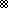 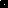 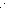 